ЈП "Србијашуме" Београд шумско газдинство “Јужни Кучај” Деспотовацадреса: Моравска 14, 35213 ДеспотовацТел/факс:  035/611-662; 035/611-737web: www.srbijasume.rsБрој: 164/2020Датум: 29.06.2020.г.Свим понуђачима који су преузели конкурсну документацију за јавну набавку 164/2020Предмет: Додатне информације, појашњење и одговор на примљени Захтев заинтересованом понуђачу за набавку услуга одржавања и сервисирања радних машина за ШГ „Јужни Кучај“ Деспотовац за 2020 годину, ЈН број 164/2020.Питање:ПоштованиВаш испоручилац грађ.машине комбинирка CASE695ST, као заинтересовани понуђач у ЈН бр.164/2020-Сервисирање и одржавање машина, постављамо вам једно просто питања:-Како мислите да спроведете јавну набавку кроз једну партију за 4 различите машине, различитих категорија и са 4 различите дијагностике која је услов учествовања на тендеру?-Ко може имати оригиналну дијагностику за CASE комбиновану машину и CAT булдозер, осим нас, овлашћених увозника и сервисера за поменуте брендове на територији Србије? Подносење овакве изјаве од било које фирме осим поменутих је лажно и представљаће предмет за кривично дело.-Ко поставља ограничења на 70км удаљености сервиса од Деспотовца, ви или фирма коју планирате да преузме ову јавну набавку?-Свесни сте да ћете добити захтев за заштиту права понуђача јер свесно нарушавате начело конкуренције и једнакости и да ћете своје машине довести у проблем и нефункционалност са нестручним, неовлашћеним сервисима?Због свега изнетог, захтевамо поделу јавне набавке на партије да понуђачи могу несметано да учествују и да вам се јавна набавка не обустави због захтева за заштиту права који ће сигурно уследити.Очекујемо измену ТДОдговор:Увидом у конкурсну документацију прочитаћете да ми тражимо доказ о поседовању дијагностичког уређаја за CASE и CAT (копија рачуна), а не изјаву, и не тражимо „оригиналну дијагностику“ коју имају овлашћени увозници. Свака већа удаљеност сервиса повећава трошкове одржавања и сервисирања радних машина. Наш циљ је да кроз спровођење ове јавне набавке што већа новчана средства утрошимо на саму поправку (одржавање и сервисирање) радних машина а не на њихово шлеповање односно транспорт до сервиса, или плаћање путних трошкова сервисера. А како је једно од начела јавних набавки, начело ефикасности и економичности сматрамо да је то довољан разлог да у конкурсној документацији за предметну јавну набавку поставимо као додатни услов да „понуђач има сервис на 70 км удаљености од седишта ШГ „Јужни Кучај“ Деспотовац. Сматрамо да, из свега изложеног, није потребно мењати тендерску документацију.Комисија ја ЈН 164/2020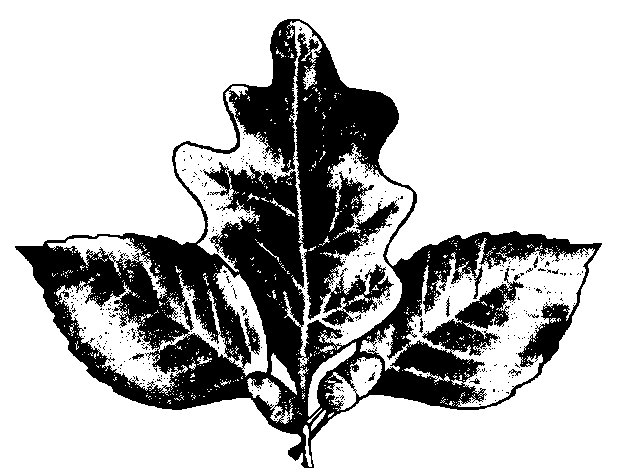 